ПІДГОТОВКА ДО ПОДОРОЖІ ДО ЛІСУ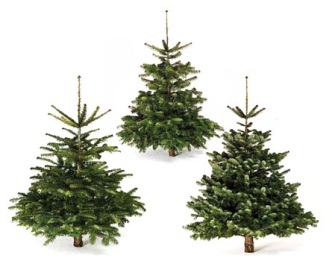 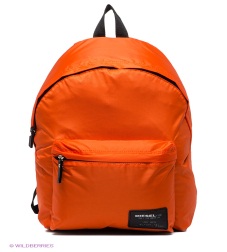 Візьміть собі за правило перед мандрівкою чи походом до лісу подивитися карту або план місцевості та запам’ятати орієнтири. Переконайтеся, що все ваше спорядження у робочому стані.Повідомте рідних та знайомих про те, куди ви збираєтеся. Якщо поблизу нікого немає, залишіть записку з повідомленням (дата, час відправлення, кількість людей, що йдуть разом з вами, напрямок подорожі та орієнтовний час повернення).Одягніть зручний одяг та взуття. Вони повинні підходити для місцевості та погодних умов. Запам’ятайте: погодні умови можуть змінитися дуже швидко. Діти повинні бути одягнені в яскравий кольоровий одяг - він буде більш помітним, якщо їх доведеться шукати.Вирушаючи на природу, захистить мобільний телефон від промокання за допомогою водозахисної плівки, спеціального чохла або пакета. Також переконайтеся в тому, що батарея в телефоні
повністю заряджена, та за можливістю візьміть запасну.Занотуйте собі в мобільний телефон контактні телефони рятувальних підрозділів того району, в якому ви збираєтеся подорожувати.У вас обов’язково повинні бути ліхтарик та аптечка, що вміщує найпростіші засоби для надання першої допомоги та індивідуальні лікарські препарати.ЯКЩО ВИ ЗАБЛУКАЛИ У ЛІСІ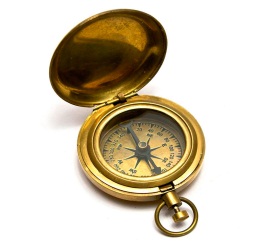 За наявності зв’язку з оператором у пригоді стане мобільний телефон. Набирайте номер Служби порятунку «101» (безкоштовно, можна дзвонити навіть без SIM-карти). Оператор за допомогою докладної карти району, в якому ви перебуваєте, спробує вивести вас із лісу.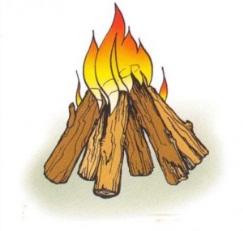 Якщо зв’язок відсутній, зберігайте спокій та уникайте паніки. Коли людина запанікує, думати логічно вона не здатна.Негайно зупиніться і присядьте. І не робіть більше жодного кроку, не подумавши. Думати можна тільки про одне: як дістатися того місця, звідки починається знайомий шлях.Пригадайте останню прикмету на знайомій частині шляху і намагайтеся простежити до неї дорогу. Якщо зробити це не вдається, пригадайте знайомі орієнтири, найкраще - залізницю, судноплавну ріку, шосе.Прислухайтеся. За відсутності знайомих орієнтирів, стежок і доріг виходьте «на воду» - униз за течією. Струмок виведе до ріки, ріка - до людей. Якщо орієнтирів немає, залізьте на найвище дерево - огляд з висоти допомагає краще зорієнтуватися.У ЛІСІЗапам’ятовуйте орієнтири під час руху у лісі. Щоб не заблукати, лишайте помітні позначки. Без зорових орієнтирів людина в лісі починає кружляти.Встановіть між собою сигнали свистом або голосом, щоб не загубити одне одного у лісі, особливо на випадок несподіванок.Будьте обережні: у лісі може бути болотиста місцевість – обходьте її. Поблизу болота, як правило, водиться багато гадюк.Ніколи не пийте воду з боліт, річок та озер. Найбільш надійні джерела води - струмки. Поблизу місць, де ви побачите мертвих рибу чи тварин, не можна навіть мити руки.Уникайте диких тварин. Пам’ятайте, що небезпечними можуть бути і лось, і олень, і лисиця - у людей і тварин близько 150 спільних хвороб. Тварини нападають на людину першими лише у тому разі, якщо вони поранені, перелякані через несподіванку або захищають своє потомство. Якщо тварина поводиться агресивно, можна використовувати як засіб захисту вогонь або стукати палицею по дереву.В лісі, особливо навесні, багато кліщів, які можуть причепитися до тіла. Якщо вас укусив кліщ, треба не намагатися видалити його самостійно, а якнайшвидше дістатися до лікарні.Якщо ви опинилися біля поламаних дерев, не затримуйтеся. Вони спираються одне на одне і можуть впасти, особливо якщо є вітер.ОБЛАШТУВАННЯ ВОГНИЩАРозпалюйте вогнище, по можливості, на місці попереднього.Якщо такого немає, місце розпалювання вогнища повинне знаходитись на відстані 100 м від хвойних насаджень, 50 м - від змішаних лісів, 20 м - від листяних дерев.Перед тим як складати багаття, потрібно очистити від торішнього сухого листя невелику галявину на місці майбутнього вогнища.Обкладіть це місце камінням або обкопайте чи обсипте землею (піском). Поряд із вогнищем поставте бутель або відро з водою.Ніколи не залишайте вогонь чи тліюче вугілля без нагляду!Залишаючи місце відпочинку, обов’язково залийте вогнище водою або засипте піском, переконайтесь, що вогонь повністю загашено.